Publicado en   el 13/07/2015 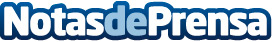 El Ministerio de Agricultura, Alimentación y Medio Ambiente inaugura la exposición fotográfica ‘Fractales, las marismas y Doñana’ para concienciar a los visitantes sobre su conservaciónDatos de contacto:Nota de prensa publicada en: https://www.notasdeprensa.es/el-ministerio-de-agricultura-alimentacion-y_27 Categorias: Fotografía Industria Alimentaria http://www.notasdeprensa.es